DOI: 10.26786/1920-7603(2022)701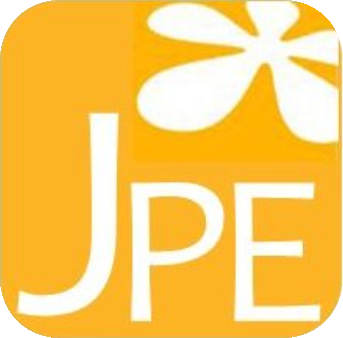 Appendix I: Floral morphology of the six plant species included in this study. All measurements were taken in mm. For visual descriptions of the dimensions measured for each species, see Figures S1_A-E; for the measurements themselves, see Tables S1_A-F. Table S1_A: Floral dimensions for Datura wrightii. All measurements are in mm or g.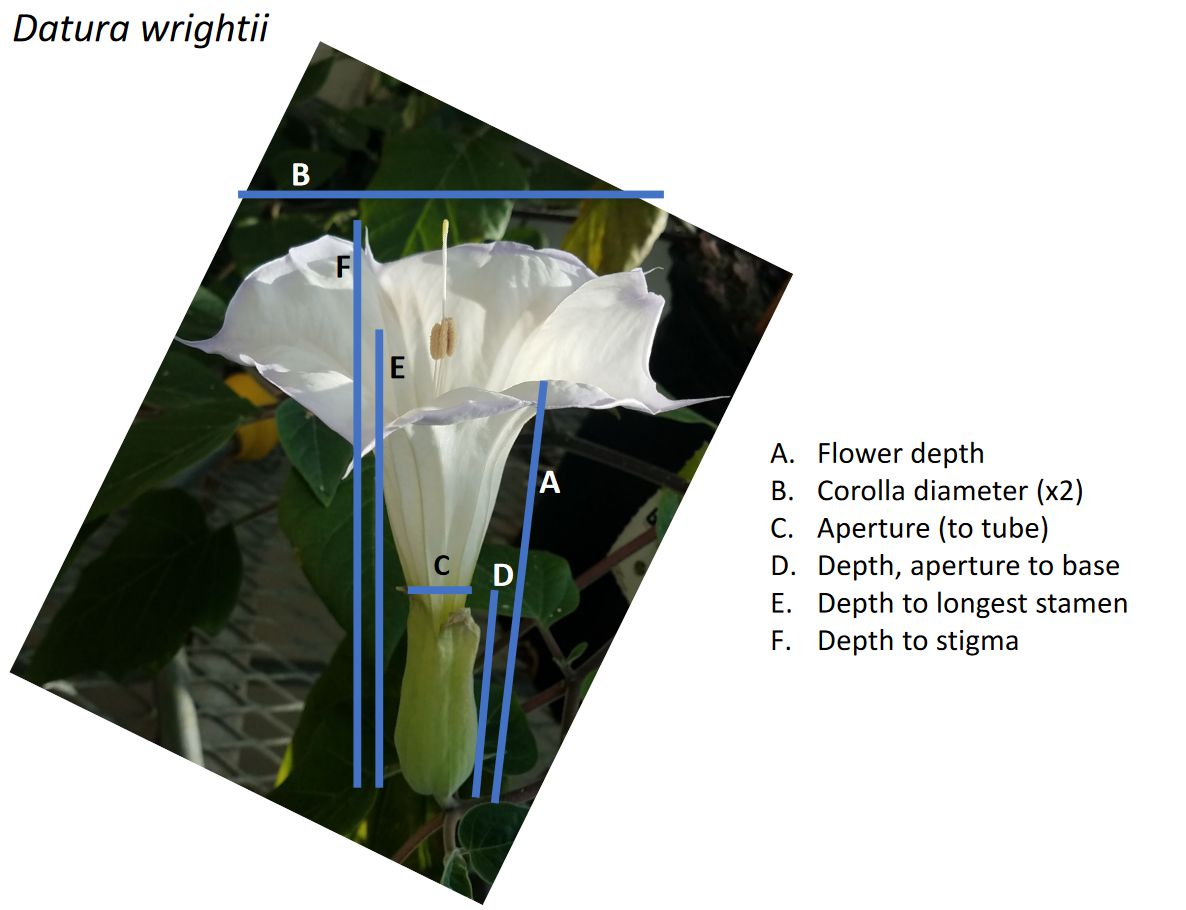 Figure S1_A: Floral measurements collected for Datura wrightii. Table S1_B: Floral dimensions for Oenothera harringtonii. All measurements are in mm or g.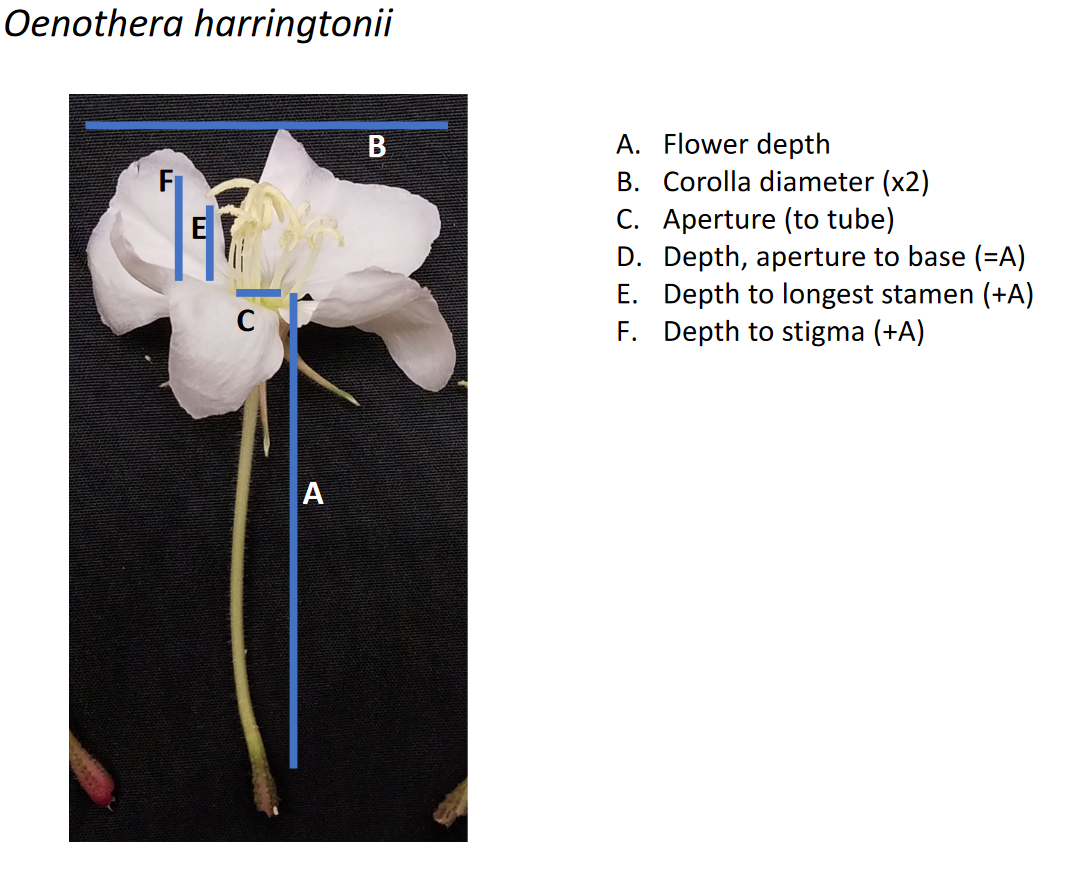 Figure S1_B: Floral measurements collected for Oenothera harringtonii. Table S1_C: Floral dimensions for Mandevilla macrosiphon. All measurements are in mm or g. 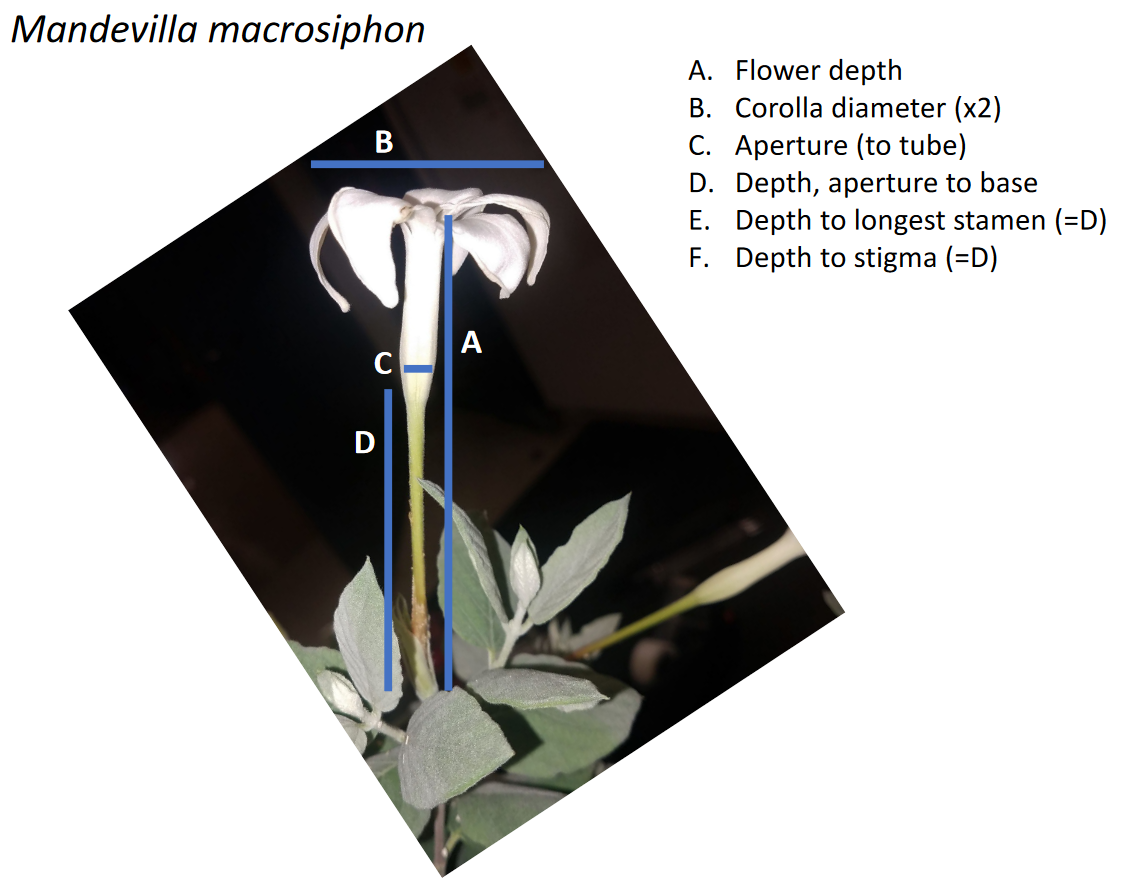 Figure S1_C: Floral measurements collected for Mandevilla macrosiphon.Table S1_D: Floral dimensions for Ipomoea alba. All measurements are in mm or g.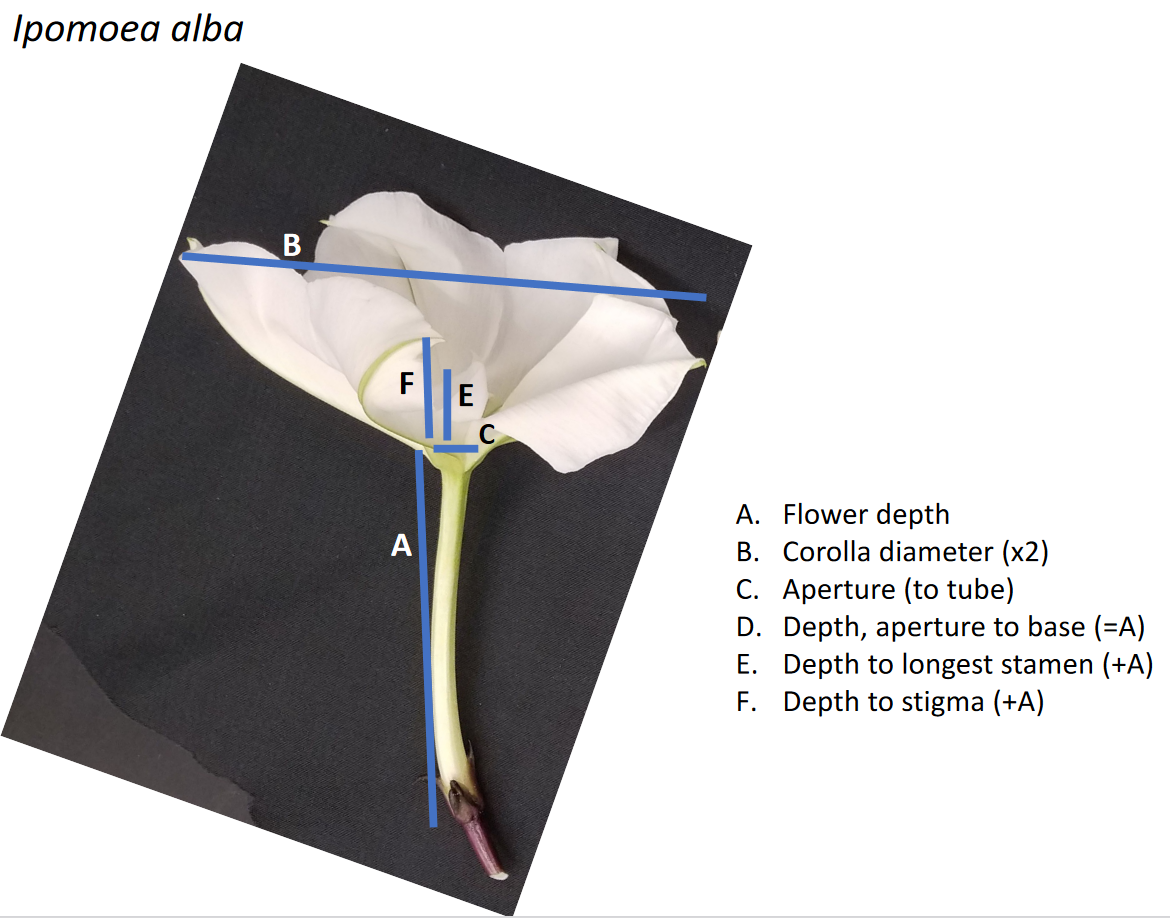 Figure S1_D: Floral measurements collected for Ipomoea alba.Table S1_E: Floral dimensions for Mirabilis longiflora. All measurements are in mm or g.

Figure S1_E: Floral measurements collected for Mirabilis longiflora. 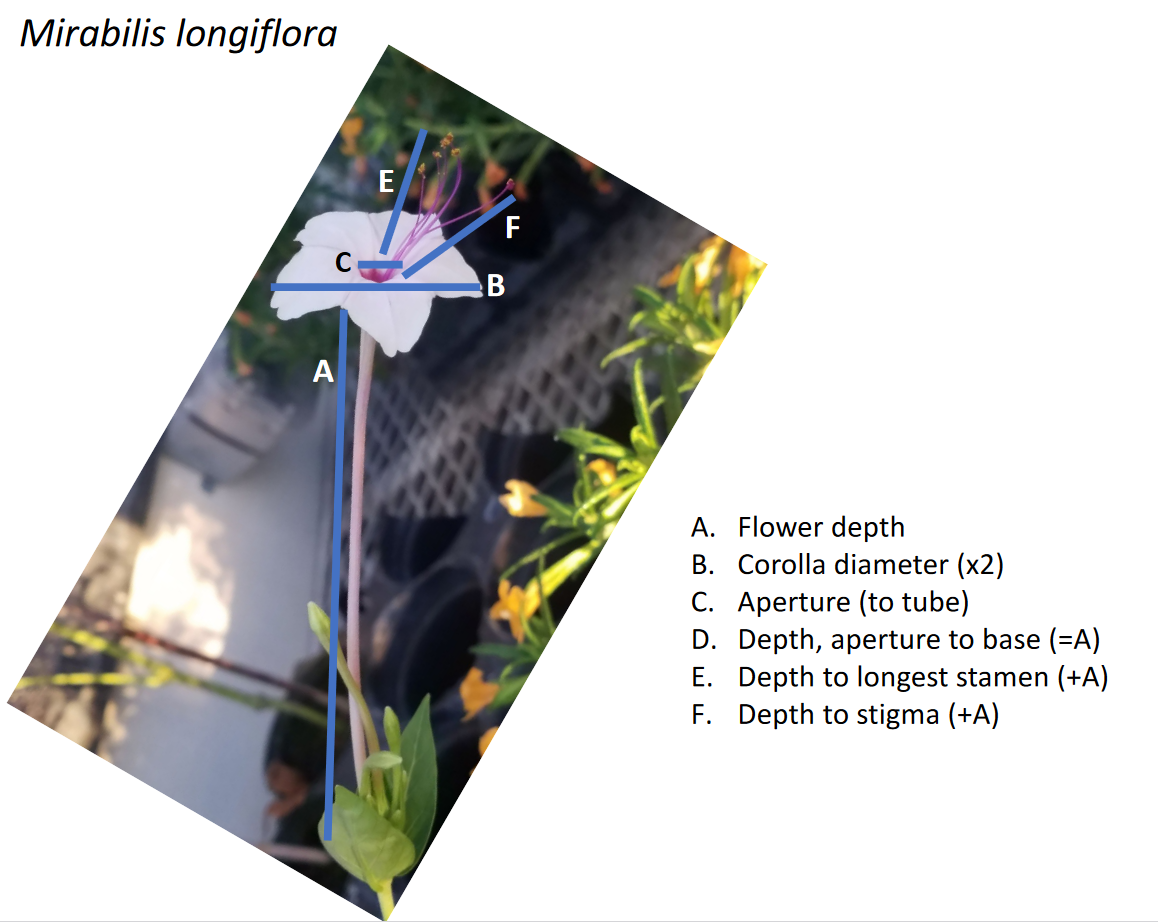 Table S1_F: Floral dimensions for Mirabilis jalapa. All measurements are in mm or g. For a visual description of the dimensions measured, see Figure S1_E for Mirabilis longiflora, whose floral structure (though not size) is similar. Appendix II: Representative videos of hawkmoth visits to flowers of the study plants.Video S2_A: Manduca sexta individual visiting the flowers of Ipmonea alba. Video S2_B: Manduca sexta individual visiting the flowers of Mirabilis longiflora. Video S2_C: Manduca sexta individual visiting the flowers of Oenothera harringtonii. Video S2_D: Manduca sexta individual visiting the flowers of Mandevilla macrosiphon. As a note, the moths recorded here were not part of this study; all moths in the study were flown singly, rather than in groups. PlantFlower DepthCorolla D1Corolla D2ApertureDepth to ApertureStamen DepthStyle DepthFresh MassDateABBCD EF119512512515751772116.660328-Jun-21218112212417651501776.521928-Jun-21315011712017601401585.152228-Jun-2141801211231270150175wilted28-Jun-21517012012215701501675.621028-Jun-21618911511613531561746.909629-Jun-21719011311614741711896.496329-Jun-21819411912013601621806.324929-Jun-21919112713016811702047.749929-Jun-211014512512915701531986.10592-Jul-211119812613013.5801752127.33892-Jul-211215511812114701511756.31452-Jul-21PlantFlower DepthCorolla D1Corolla D2ApertureDepth to ApertureStamen DepthStyle DepthFresh MassDateABBA A EF18068698801011040.907720-Apr-2126559597.56580890.839320-Apr-2118161627.581991000.912521-Apr-2118568698851011050.919221-Apr-21180636488098990.805421-Apr-21262606086278880.829221-Apr-21261555686180900.839921-Apr-2136455547.56482840.648222-Apr-21466525376684920.807822-Apr-2138060587.58094970.58645-May-2147561607.57588990.75925-May-21PlantFlower DepthCorolla D1Corolla D2ApertureDepth to ApertureStamen DepthStyle DepthFresh MassDateABBCD DD1954847357070700.790023-Apr-201954845307070700.743323-Apr-201984244307575750.707123-Apr-202964243286565650.605223-Apr-202804241285050500.524823-Apr-202814243305555550.614323-Apr-204874141306868680.619326-May-204794344306363630.551127-May-204915660307373730.683227-May-204904644206868680.526929-May-204864951256767670.591729-May-206893840207171710.56502-Jun-206702931205353530.54286-Jun-206833940206565650.52516-Jun-20PlantFlower DepthCorolla D1Corolla D2ApertureDepth to ApertureStamen DepthStyle DepthFresh MassDateABBCAEF110215014671021231272.873823-Jun-2111011451486.51011221253.045823-Jun-21210813513271081281322.462323-Jun-2121101321317.51101261312.191323-Jun-2121051381397.51051291332.323523-Jun-21210513113271051261312.123523-Jun-2131031311347.51031261362.028923-Jun-21310113413471011251351.972723-Jun-21410512812671051231302.429823-Jun-21210213614561021181302.743427-Jun-21210614114261061211273.149627-Jun-2131051411446.51051261323.463227-Jun-2131061411426.51061231313.144127-Jun-21410614514471061251353.071527-Jun-21410313914061031151293.003427-Jun-21PlantFlower DepthCorolla D1Corolla D2ApertureDepth to ApertureStamen DepthStyle DepthFresh MassDateABBCA EF1100242151001341380.222125-Jun-2119521224.5951301320.187225-Jun-211100252551001331340.221726-Jun-2118020214801101100.166126-Jun-2119523255951271290.229327-Jun-2119723214.5971281300.220927-Jun-2119724234.5971321270.224027-Jun-2118718204871221220.173327-Jun-21110528284.51051331330.250927-Jun-21PlantFlower DepthCorolla D1Corolla D2ApertureDepth to ApertureStamen DepthStyle DepthFresh MassDate140444051510100.34658/23/21133453841410120.32068/23/2124043395141080.31078/23/21337433441610110.23568/24/21437393931711130.26698/30/21533302732014140.17368/30/21533333042315150.2088/30/21633403041812120.29638/30/21334343331714140.26868/31/21736413641114150.29449/6/2183845384128100.2839/6/2193540303209100.27279/6/21233302932012140.24389/6/21